C I S A AACITIVITIES  UNDER CENTER FOR INTERDISCIPLINARY STUDIES IN ART AND ARCHITECTURE,BNCA,MKSSS, PUNE.Activity 1:  A QIP State level seminar on Symbiotic Relationship between Art and Architecture conducted on 19th and 20th Dec 2019.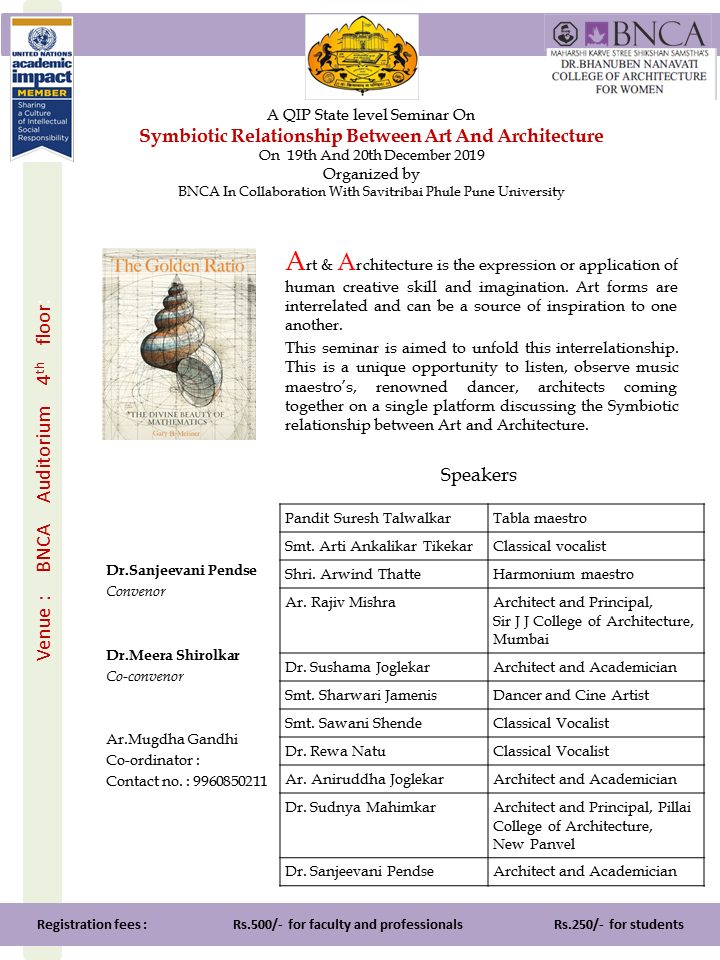 Activity 2: Academic Calendar prepared based on the designs done by the students .Date: 27.6.22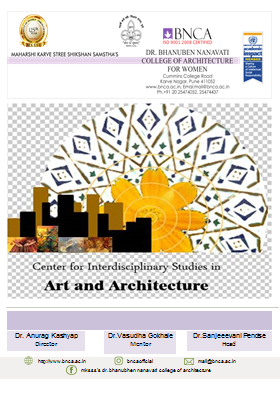 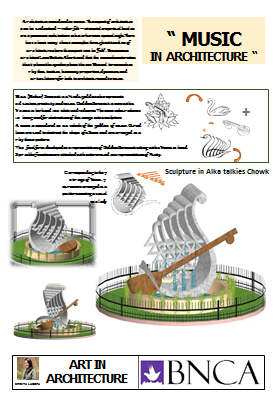 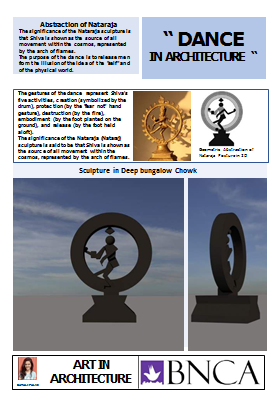 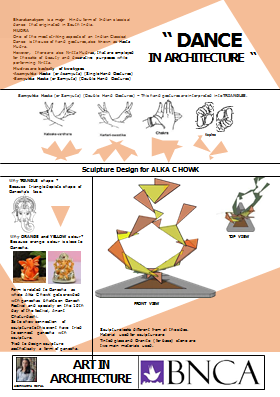 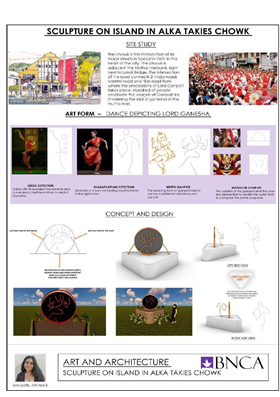 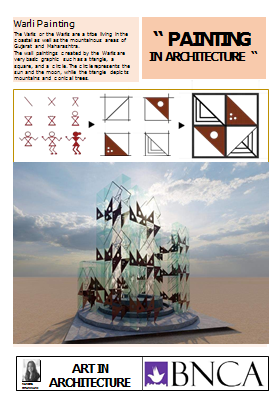 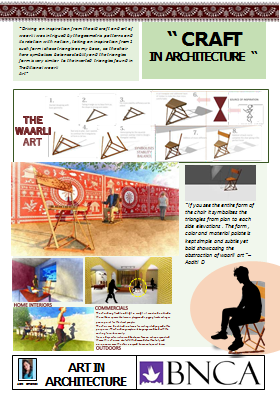 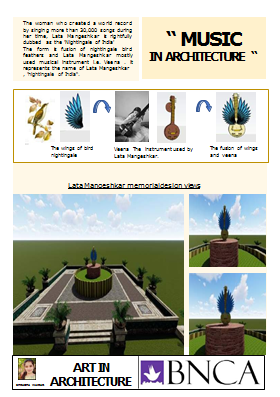 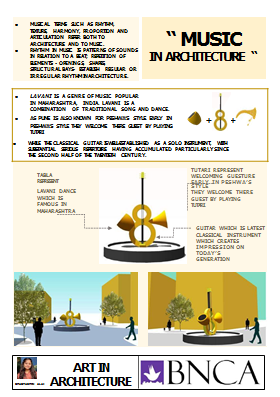 Activity 3: CISAA Day celebrationDate: 19.12.2021 Audio presentation on Music and ArchitectureActivity 4: World Music Day CelebrationDate: 21.06.2021Classical Vocal recital by Dr.Sanjeevani  Pendse presented Raga Jaunpuri.Activity 5: World Music Day CelebrationDate: 21.06.2022Classical Vocal recital by Dr.Sanjeevani  Pendse presented Katav a form of music.Activity 6: WORKSHOP ON AUDITORY ART [4th and 6th October 2022 for BNCA AAD Students]Lectures delivered:Introduction to Music and Architecture and the concept of Artes Liberales.Introduction to and definitions of common parameters in Music and Architecture.Understanding and application of the common parameter: Proportion.Examples of designs based on the relationship of Music and Architecture.Audio Questionnaire – Questions based on region, mood and parameters.Video on Coca cola beat box pavilion – Application of concepts of music and architecture.Assignments:Photographic representation of the common parameters in Excel.Gist of all the lectures.Group work – [5 students] find out the basic information like its qualities, characteristics of different forms of Music.Download a melody of 2min of their choice.Group work: Analyze any one melody based on the following pointers:Pattern, Time period, Intensity, Pauses, Color, Texture, IN between spaces, Mood, Frequency and identify the element and principle of design to be used to represent the analysis.Final design: Representation of the pattern based on the melody [ description of the melody, the identified elements and principles of design ]ANNOUNCEMENTShort term course on Music and Architecture – 10 hours commenced from 1st Jan 2024.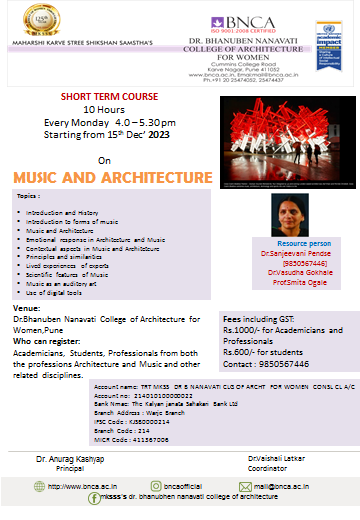 